ПРОТОКОЛ №1заседания Общественного совета при Министерстве здравоохранения Республики Татарстан ____________________________________________________________________________г. Казань, Островского 11/6,                                                                                                               2 марта 2018 г.		    				                                                          14-00Присутствовали:1.	О стратегии развития здравоохранения Республики Татарстан до 2030 года._____________________________________________________________________________Ч.У.Махмутов, Н.С.Садыков Г.Р.Хуснутдинова, Р.И.Туишев, Р.Ф.Шавалиев, В.В.Вавилов, Р.Г.Залялов, О.В.Тимуца  .Л.А.Таишева.Голосование: За - единогласноРешили: В стратегию включить вопросы по снижению нагрузки на врача (предложение Р.Ф.Шавалиева).Обратиться в Государственный совет Республики Татарстан по внеочередному обеспечению медицинских работников местами в детских дошкольных учреждениях (предложение Ч.У.Махмутова).2.	Вопросы антикоррупционной работы._____________________________________________________________________________Ч.У.Махмутов, Н.С.Садыков Г.Р.Хуснутдинова, Р.И.Туишев, Р.Ф.Шавалиев, В.В.Вавилов, Р.Г.Залялов, О.В.Тимуца .Л.А.Таишева.Голосование: За - единогласноРешили: Создать рабочие группы по взаимодействию с пациентскими организациями в составе Общественного совета и по борьбе с коррупцией.3.	О включении в состав Общественного совета при Министерстве здравоохранения Республики Татарстан Тереньтева  Евгения  Павловича – исполнительного директора Республиканской Ассоциации санаторно-курортных учреждений «Санатории Татарстана»;_________________________________________________________________________ Ч.У.Махмутов, Н.С.Садыков Г.Р.Хуснутдинова, Р.И.Туишев, Р.Ф.Шавалиев, В.В.Вавилов, Р.Г.Залялов, О.В.Тимуца  .Л.А.Таишева.Голосование: За – единогласноРешили: Пригласить Е.П.Терентьева для включения в Общественный совет.4.	Провести  выездные заседания Общественного совета на базе ГАОУ СПО  «Казанский  медицинский колледжа» и совместное заседание  с организацией ветеранов на базе ГАУЗ «Госпиталь для ветеранов войн» г.Казани._________________________________________________________________________ Ч.У.Махмутов, Н.С.Садыков Г.Р.Хуснутдинова, Р.И.Туишев, Р.Ф.Шавалиев, В.В.Вавилов, Р.Г.Залялов, О.В.Тимуца  .Л.А.Таишева.Голосование: За - единогласноРешили: 5. Об утверждении перечня медицинских организаций, которые участвуют в реализации программы государственных гарантий бесплатного оказания гражданам медицинской помощи, учредителем которых является Республика Татарстан, и в отношении которых проводится независимая оценка качества. - Принять к сведению информацию Г.В.Лысенко о перечне медицинских организаций, которые участвуют в реализации программы государственных гарантий бесплатного оказания гражданам медицинской помощи, учредителем которых является Республика Татарстан, и в отношении которых будет проводится независимая оценка качества (прилагается). - С учетом состоявшегося обсуждения решили:утвердить перечень медицинских организаций, которые участвуют в реализации программы государственных гарантий бесплатного оказания гражданам медицинской помощи, учредителем которых является Республика Татарстан, и в отношении которых будет проводится независимая оценка качества (прилагается).Голосование: за – единогласно.                         Против - нет                         Воздержался - нетПредседатель Общественного совета                          Ч.У.Махмутов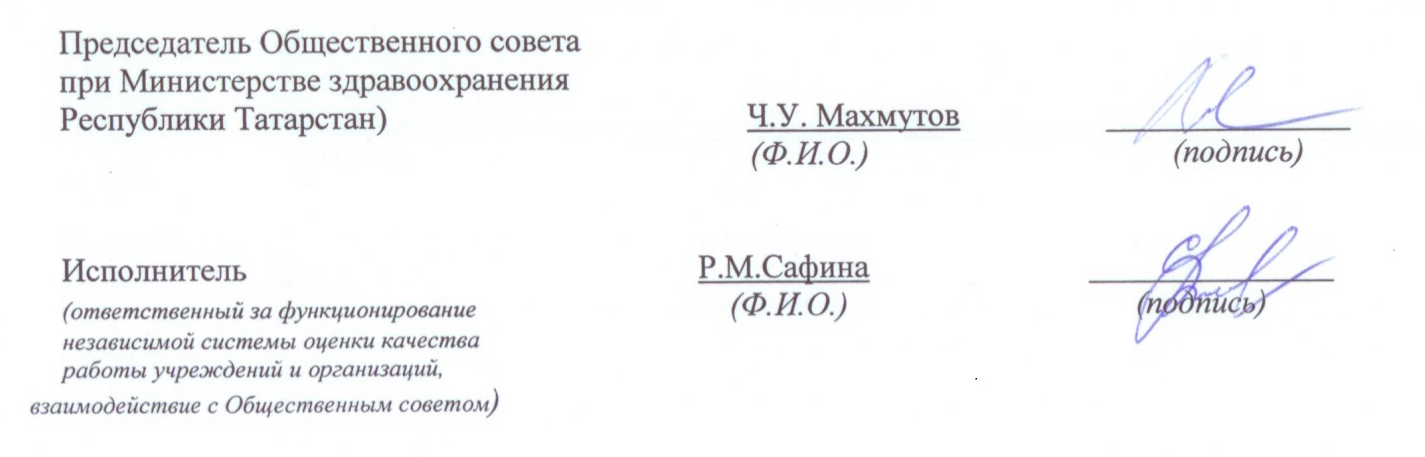 ПриложениеПеречень медицинских организаций, которые участвуют в реализации программы государственных гарантий бесплатного оказания гражданам медицинской помощи, учредителем которых является Республика Татарстан, и в отношении которых будет проводится независимая оценка качестваЛысенко ГалинаВикторовнаНачальник Управления контроля стандартов и качества медицинской деятельности Минздрава РТНачальник Управления контроля стандартов и качества медицинской деятельности Минздрава РТЧлены Общественного совета:Члены Общественного совета:Ч.У.Махмутов, Н.С.Садыков Г.Р.Хуснутдинова, Р.И.Туишев, Р.Ф.Шавалиев, В.В.Вавилов, Р.Г.Залялов, О.В.Тимуца  .Л.А.Таишева. Повестка заседания.Повестка заседания.№ п/пНаименование медицинской организации№ п/пНаименование медицинской организации№ п/пНаименование медицинской организации1ГАУЗ "Городская поликлиника № 7" г.Н.Челны2ГАУЗ "Республиканский клинический противотуберкулезный диспансер"3ГАУЗ "Городская больница №11" г.Казани4ГАУЗ "Нижнекамская центральная районная многопрофильная больница"5ГАУЗ "Детская городская поликлиника №3" г.Н.Челны6ГАУЗ "Городская клиническая больница №7" г.Казани7ГАУЗ "Республиканская клиническая офтальмологическая больница Министерства здравоохранения Республики Татарстан"8ГАУЗ " Детская городская поликлиника №2" г.Н.Челны9ГАУЗ "Городская поликлиника №6" г.Н.Челны10ГАУЗ "Городская больница №5" г.Н.Челны11ГАУЗ "Центральная городская клиническая больница №18" г. Казани12ГАУЗ "Городская поликлиника № 18" г. Казани13ГАУЗ "Республиканский клинический онкологический диспансер Министерства здравоохранения РТ"14ГАУЗ "Республиканская клиническая больница Министерства здравоохранения Республики Татарстан"15ГАУЗ "Детская республиканская клиническая больница Министерства здравоохранения Республики Татарстан"16ГАУЗ "Городская поликлиника №3" г.Н.Челны17ГАУЗ "Камский детский медицинский центр"18ГАУЗ "Альметьевская центральная районная больница"19ГАУЗ "Альметьевская детская городская больница с перинатальным центром"20ГАУЗ "Детская городская больница с перинатальным центром" г.Нижнекамск21ГАУЗ "Городская детская поликлиника №7" г.Казани22ГАУЗ "Клиника медицинского университета"23ГАУЗ "Детская городская поликлиника №2" г. Казани24ГАУЗ "Детская городская поликлиника №5"г.Н.Челны25ГАУЗ "Детская городская поликлиника №11" г.Казани26ГАУЗ "Казанский эндокринологический диспансер"27ГАУЗ "Госпиталь для ветеранов войн" г.Казани28ГУЗ "Госпиталь для ветеранов войн" г.Набережные Челны29ГАУЗ "Детская городская поликлиника №9" г.Казани30ГАУЗ "Детская городская поликлиника №4" г. Казани31ГАУЗ "Детская городская поликлиника №10" г.Казани32ГАУЗ "Республиканская стоматологическая поликлиника Министерства здравоохранения Республики Татарстан"33ГАУЗ "Городская клиническая больница №16"34ГАУЗ "Городская поликлиника № 10" г.Казани35ГАУЗ "Республиканский наркологический диспансер Министерства здравоохранения Республики Татарстан"36ГАУЗ «Республиканский клинический неврологический центр»37ООО "Консультативно-диагностический центр Авиастроительного района"38ГАУЗ "Городская поликлиника № 21" г.Казани39ГАУЗ "Детская городская поликлиника №6" г.Н.Челны40ГАУЗ "Клиническая больница №2" г.Казани41ГАУЗ "Городская поликлиника №4" г.Н.Челны42ГАУЗ "Городская детская поликлиника №6" г.Казани43ГАУЗ "Городская поликлиника № 20" г.Казани44ГАУЗ "Республиканская клиническая инфекционная больница им. проф. А.Ф.Агафонова".45ГАУЗ "Городская поликлиника №8" города Казани46ГАУЗ "Городская поликлиника № 7" г.Казани47Государственное автономное  учреждение здравоохранения "Детская городская поликлиника № 4 им. Ф.Г. Ахмеровой"48ГАУЗ "Детская стоматологическая поликлиника № 5" г.Казани49ГАУЗ " Межрегиональный клинико-диагностический центр"50ОАО "Городская клиническая больница №12" г.Казани51ГАУЗ "Городская детская больница № 1" г. Казани52ГАУЗ "Городская больница №2" г.Н.Челны53ГАУЗ "Детская городская клиническая больница № 7"54ГАУЗ" Детская городская больница №8" г.Казани55ГАУЗ "Республиканский клинический кожно-венерологический диспансер"56ГАУЗ "Детская стоматологическая поликлиника № 6" г.Казани57ГАУЗ "Детская стоматологическая поликлиника № 1" г.Казани58ГАУЗ "Детская стоматологическая поликлиника №1" г.Н.Челны59ГАУЗ "Республиканская клиническая психиатрическая больница им. акад. Бехтерева Министерства здравоохранения Республики Татарстан"60ГАУЗ "Набережно-Челнинская инфекционная больница"